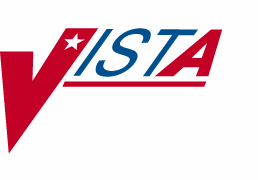 INPATIENT MEDICATIONSNURSE’S USER MANUALVersion 5.0January 2005(Revised February 2009)Department of Veterans AffairsVistA Health Systems Design and Development Revision History	Each time this manual is updated, the Title Page lists the new revised date and this page describes the changes. If the Revised Pages column lists “All,” replace the existing manual with the reissued manual. If the Revised Pages column lists individual entries (e.g., 25, 32), either update the existing manual with the Change Pages Document or print the entire new manual.February 2009	Inpatient Medications V. 5.0	iiiNurse’s User Manualiv	Inpatient Medications V. 5.0	February 2009 Nurse’s User ManualINPATIENT USER	File #53.45. This file is used to tailor various aspectsPARAMETERS file	of the Inpatient Medications package with regards to specific users. This file also contains fields that are used as temporary storage of data during order entry/edit.INPATIENT WARD	File #59.6. This file is used to tailor various aspectsPARAMETERS file	of the Inpatient Medications package with regards to specific wards.Intermittent Syringe	A syringe type of IV that is administered periodically tothe patient according to an administration schedule.Internal Order Number	The number on the top left corner of the label of an IVbag in brackets ([ ]). This number can be used to speed up the entry of returns and destroyed IV bags.IV ADDITIVES file	File #52.6. This file contains drugs that are used as additives in the IV room. Data entered includes drug generic name, print name, drug information, synonym(s), dispensing units, cost per unit, days for IV order, usual IV schedule, administration times, electrolytes, and quick code information.IV CATEGORY file	File #50.2. This file allows the user to create categories of drugs in order to run “tailor-made” IV cost reports for specific user-defined categories of drugs. The user can group drugs into categories.IV Duration	The duration of an order may be entered in CPRS at the IV DURATION OR TOTAL VOLUME field in the IVFluids order dialog. The duration may be specified in terms of volume (liters or milliliters), or time (hours or days). Inpatient Medications uses this value to calculate a default stop date/time for the order at the time the order is finished.IV Label Action	A prompt, requesting action on an IV label, in the form of “Action ( )”, where the valid codes are shown in the parentheses. The following codes are valid:P – Print a specified number of labels now. B – Bypass any more actions.S – Suspend a specified number of labels for the IV room to print on demand.February 2009	Inpatient Medications V. 5.0	125Nurse’s User ManualIV Room Name	The name identifying an IV distribution area.IV SOLUTIONS file	File #52.7. This file contains drugs that are used as primary solutions in the IV room. The solution must already exist in the DRUG file (#50) to be selected. Data in this file includes: drug generic name, print name, status, drug information, synonym(s), volume, and electrolytes.IV STATS file	File #50.8. This file contains information concerning the IV workload of the pharmacy. This file is updated each time the COmpile IV Statistics option is run and the data stored is used as the basis for the AMIS (IV) report.Label Device	The device, identified by the user, on which computer- generated labels will be printed.Local Possible Dosages	Free text dosages that are associated with drugs that donot meet all of the criteria for Possible Dosages.LVP	Large Volume Parenteral — Admixture. A solution intended for continuous parenteral infusion, administered as a vehicle for additive(s) or for the pharmacological effect of the solution itself. It is comprised of any number of additives, including zero, in one solution. An LVP runs continuously, with another bag hung when one bottle or bag is empty.Manufacturing Times	The time(s) that designate(s) the general time when themanufacturing list will be run and IV orders prepared. This field in the SIte Parameters (IV) option (IV ROOM file (#59.5)) is for documentation only and does not affect IV processing.MEDICATION ADMINISTERING	File #57.7. This file contains wards, the teams used inTEAM file	the administration of medication to that ward, and the rooms/beds assigned to that team.MEDICATION INSTRUCTION file	File #51. This file is used by Unit Dose and OutpatientPharmacy. It contains the medication instruction name, expansion, and intended use.126	Inpatient Medications V. 5.0	February 2009 Nurse’s User ManualDateRevised PagesPatch NumberDescription02/2009125PSJ*5*196Update to IV DurationREDACTED08/200819-37,58-59, 65,134PSJ*5*134Inpatient Medication Route changes added, plus details on IV type changes for infusion orders from CPRS, pending renewal functions, and expected first dose changes.REDACTED10/2007iv, 74a- 74d5, 12,16- 17,26, 34-38,41-42,72-73PSJ*5*175PSJ*5*160Modified outpatient header text for display of duplicate orders.Added new functionality to Duplicate Drug and Duplicate Class definitions.Modifications for remote allergies, to ensure all allergies are included when doing order checks using VA Drug Class; Analgesic order checks match against specific class only; check for remote data interoperability performed when entering patient’s chart; and list of remote allergies added to Patient Information screen.REDACTED07/200779a-79b,86a-86b,92a-92bPSJ*5*145On 24-Hour, 7-Day, and 14-Day MAR Reports, added prompt to include Clinic Orders when printing by Ward or Ward Group.Also added prompt to include Ward Orders when printing by Clinic or Clinic Group.REDACTED05/200724PSJ*5*120Modified Inpatient Medications V. 5.0 to consider the duration the same way as all other stop date parameters, rather than as an override.REDACTED12/20051,73-74bPSJ*5*146Remote Data Interoperability (RDI) Project: Removed document revision dates in Section 1. Introduction. Updated Section 4.9.Order Checks, to include new functionality for remote order checking.REDACTEDDateRevised PagesPatch NumberDescription01/2005AllPSJ*5*111Reissued entire document to include updates for Inpatient Medications Orders for Outpatients and Non-Standard Schedules.REDACTED